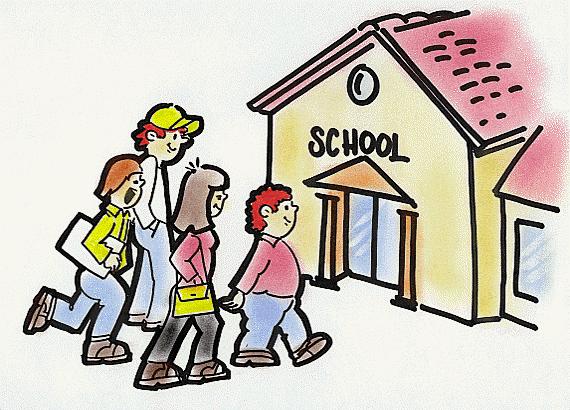 May 26, 2022Welcome:Ms. Robinson called the meeting to order at 4:11pm. A motion was made and seconded to accept the April minutes.  The motion carried.Treasurer’s Report:The total amount currently in the fund is $2,522,23.  There have been no expenditures or requests since the previous meeting.  A motion was made and seconded to accept the report. The motion carried.Principal’s Update\Title I:Ms. Mitidieri reviewed the Parent SAC surveys.  152 parents completed the survey, giving very good feedback.  The staff survey results were positive. Third grade FSA Reading scores are in.  We had a 62% proficiency rating with only 8 level ones.  Replacing the FSA next year will be STAR Early Literacy for grades K-2 and a product currently under development for grades 3-5, but it will be by the same company who created the Lexia reading software that was used for as part of our morning tutoring this year. Old Business:There was no old business to discuss.New Business:There was no new business to discuss.The next SAC meeting will be held on August 18, 2022, at 4:00pm.  Next year’s meetings will continue to be held on the 3rd Thursday of the month, in a hybrid format.  Ms. Robinson made a motion to adjourn the meeting at 4:42pm.  It was seconded and the motion carried.  